Taalschat 9 1   Iemand met open armen ontvangen.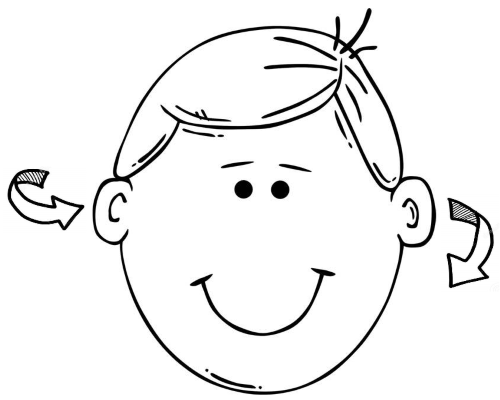       Iemand hartelijk en vriendelijk ontvangen. 2   Wat een boer niet kent, dat eet hij niet.      Iets niet willen eten, omdat het onbekend is. 3   Water naar de zee dragen.      Werk doen dat geen enkele zin heeft. 4   Iemand de deur wijzen.      Iemand wegsturen. 5   Met de gebakken peren zitten.      Met de schade zitten. 6   In het zand bijten.      Verliezen. 7   Met open vizier strijden.      Open en eerlijk voor een zaak strijden. 8   Het ene oor in en het andere weer uit.      Naar iets luisteren, maar het gelijk weer vergeten. 9   Een gegeven paard moet men niet in de bek zien.      Je moet geen aanmerkingen maken op iets dat je cadeau krijgt.10  Geen oude schoenen weggooien voordat je nieuwe hebt.      Iets niet wegdoen, voordat je er iets nieuws voor in de plaats hebt. 1   verdagen - uitstellen	 6   voltooien - afmaken 2   traditie - gewoonte	 7   solide - stevig 3   collectie - verzameling	 8   passant - voorbijganger 4   trio - drietal	 9   selectie - keuze 5   diagram - grafiek	10  kosteloos - gratis 1   trapeze - zwaaiende rekstok op hoogte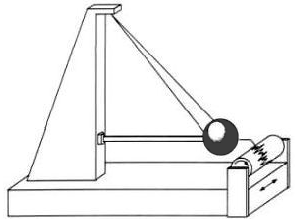  2   ledematen - armen en benen 3   kapseizen - het omslaan van een schip 4   berucht - op een slechte manier bekend zijn 5   atoom - deeltje waaruit stoffen zijn opgebouwd 6   molecule - groepje van verschillende atomen 7   pigment - kleurstof in de huid en haren 8   albino - wezen zonder pigment (wiite huid) 9   eldorado - plek waar je graag bent, luilekkerland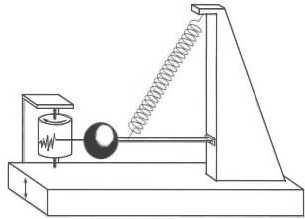 10  blog - soort dagboek op internet11  batterij - spanningsbron, vaak niet oplaadbaar12  accu - oplaadbare spanningsbron, stroombron13  documentaire - film die de werkelijkheid weergeeft14  letterlijk - volgens de werkelijkheid bijv. rug van een dier15  figuurlijk - niet letterlijk bijv. de rug van een boek16  epidemie - besmettelijke ziekte met veel slachtoffers17  röntgenfoto - foto van de botten in een lichaam18  scan - elektronisch onderzoek van delen van je lichaam19  seismograaf - toestel dat aardbevingen registreert20  zintuig - waarmee je ziet, hoort, ruikt, proeft en voelt 1   I - 1	  11  a.u.b. - alstublieft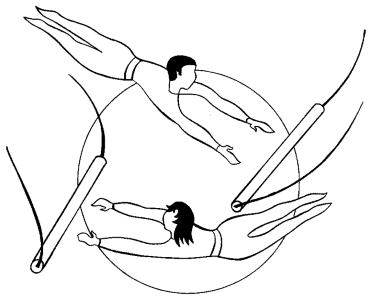  2   V - 5	  12  s.v.p. - s’il vous plaît (alstublieft) 3   X - 10	  13  enz. - enzovoort 4   L - 50	  14  etc. - et cetera (enzovoort) 5   C - 100	  15  blz. - bladzijde 6   D - 500	  16  pag. - pagina (bladzijde) 7   M - 1000	  17  excl. - exclusief (zonder) 8   IV - 4 (klein voor groter: eraf) 	  18  incl. - inclusief (met) 9   VI - 6 (klein na groter: erbij)                                19   ± - plusminus (ongeveer) 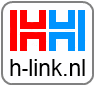 10  MMXVII - 2017	  20  ca. - circa (ongeveer)                            